Alfabeto português e sons +/- equivalentes do alfabeto cirílicoA, aАB, bБC, cC, KD, dДE, eЕF, fФG, gГH, h(Х)I, iИJ, jЖK, kKL, lЛM, mМN, nНO, oОP, pПQu, quКR, rРS, sСT, tТU, uУV, vВW, w(У, В)X, xШ, ЗY, y(И)Z, zЗCasa = KAЗA	Cola = KOЛA	Custo = KУШTУ	     Cidade = CИДAДE 		Certo = CEPTУCansado = KAHCAДO		Casado = KAЗAДO	Usado = УЗAДO		Osso = OCO	Chapéu = ШAПЕО	Exame = EЗAME		Enxada = EHШAДA		Poço = ПOCOGola = ГOЛA	Gato = ГATO	Gualter = ГУAЛTEР	Gente = ЖEHTE	Ginástica = ЖИHACTИKAAquário = AKУAPИУO	Quota = KУOTA 	Aquele = AKEЛE		Aquilo = AKИЛУCasa = KAЗA	Cola = KOЛA	Custo = KУШTУ	     Cidade = CИДAДE 		Certo = CEPTУCansado = KAHCAДO		Casado = KAЗAДO	Usado = УЗAДO		Osso = OCO	Chapéu = ШAПЕО	Exame = EЗAME		Enxada = EHШAДA		Poço = ПOCOGola = ГOЛA	Gato = ГATO	Gualter = ГУAЛTEР	Gente = ЖEHTE	Ginástica = ЖИHACTИKAAquário = AKУAPИУO	Quota = KУOTA 	Aquele = AKEЛE		Aquilo = AKИЛУO pato come o pão.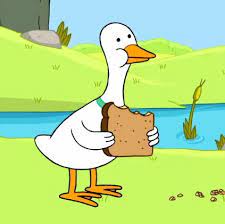 Скопіюйте речення португальською:Качка їсть хліб.O cão está dentro da caixa.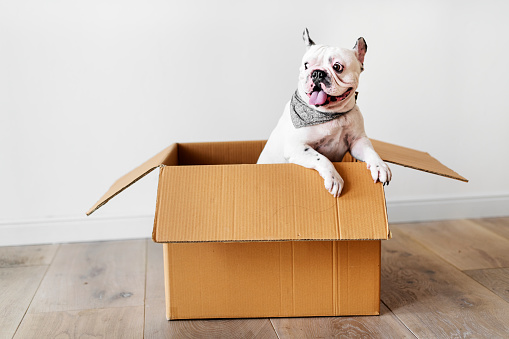 Скопіюйте речення португальською:Собака всередині коробки.O gato está debaixo da cadeira.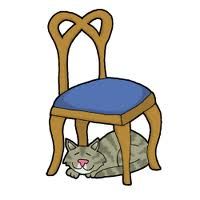 Скопіюйте речення португальською:Кішка під стільцем.A pá está ao lado da vassoura.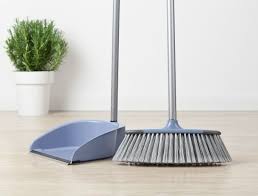 Скопіюйте речення португальською:Лопата поруч з мітлою.O cão está em cima da caixa / O Cão está sobre a caixa.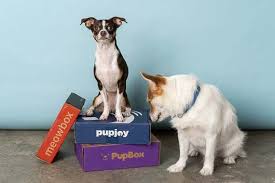 Скопіюйте речення португальською:Собака зверху ящика.O copo está cheio.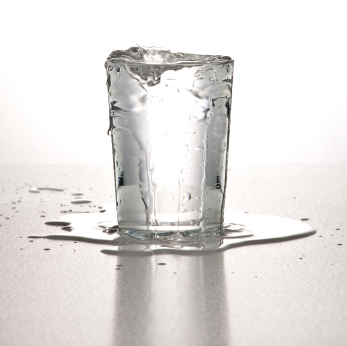 Скопіюйте речення португальською:Склянка повна.Eu lavo as mãos antes de comer.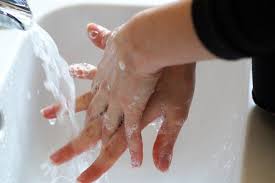 Скопіюйте речення португальською:Я мию руки перед їжею.Eu lavo os dentes depois de comer.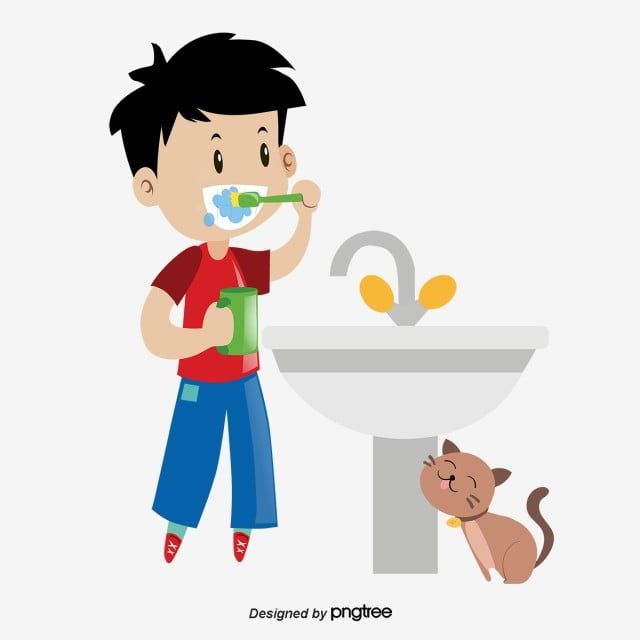 Скопіюйте речення португальською:Я чищу зуби після їжі.O cavalo está a correr.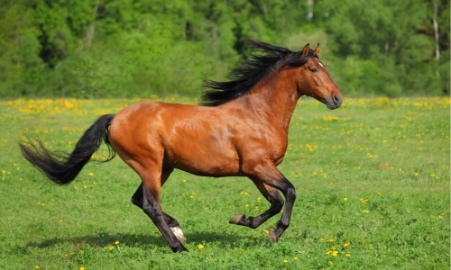 Скопіюйте речення португальською:Кінь біжить.A caixa está vazia.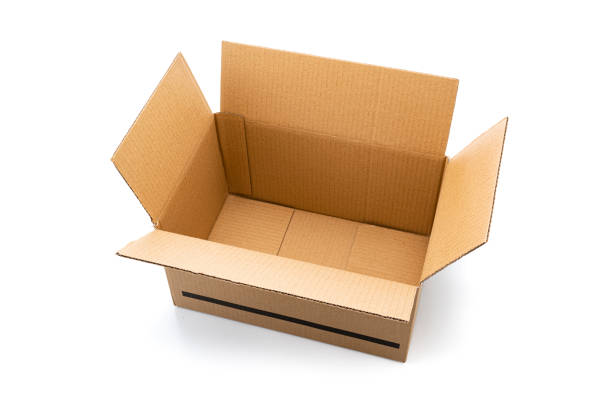 Скопіюйте речення португальською:Коробка порожня.As crianças brincam fora de casa.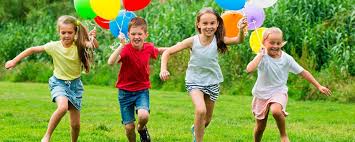 Скопіюйте речення португальською:Діти граються надворі.Estou doente.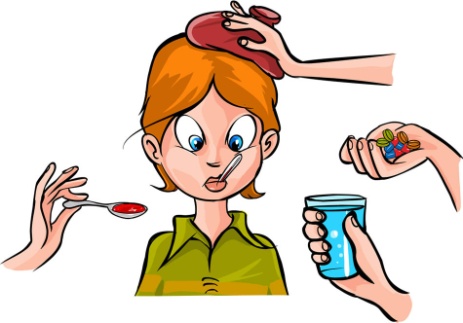 Скопіюйте речення португальською:Я хворію.